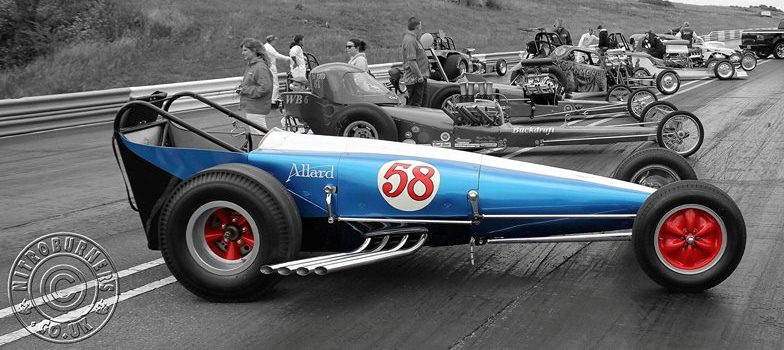 ALL PROFITS GO TOWARDS THE RESTORATION AND RUNNING COSTSorder via brian@allardchrysler.orgFull sized mounted limited edition prints individually signed by Nick Mason and Alan AllardFull sized un-mounted limited edition prints Full sized un-mounted limited edition prints commemorating the quickest ever quarter mile run at Santa Pod RacewayIndividually signed by Andy Carter A4 sized prints un-mountedall £6.00 each or £10 for 2NEWFROM GRAHAM DURBRIDGEA4 sized un-mounted retro CARtoon prints £6.00 each or £10 for 2Music CD Special Tribute song by Ked DieterCrazy Horses – the history of British drag racingSpecial Allard Dragster beer mats 20 for £5.00Signed Linda Vaughan postersLIMITED EDITION LUCAS OIL ALLARD CHRYSLERT-SHIRTS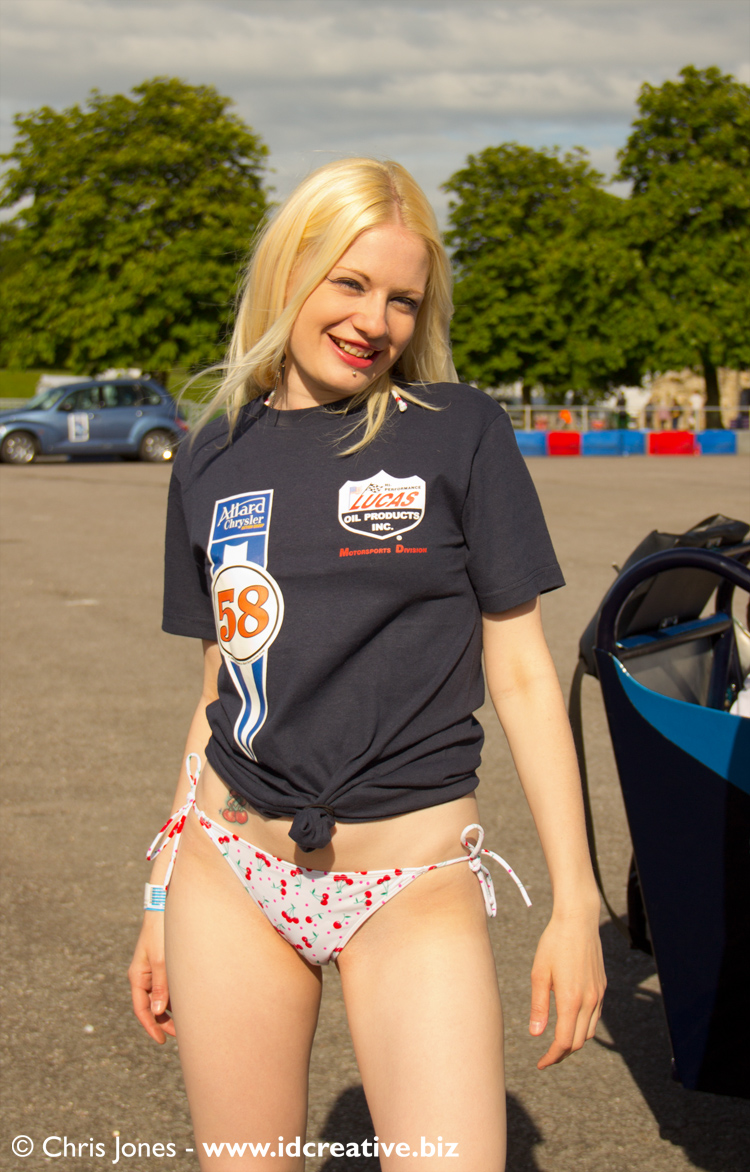 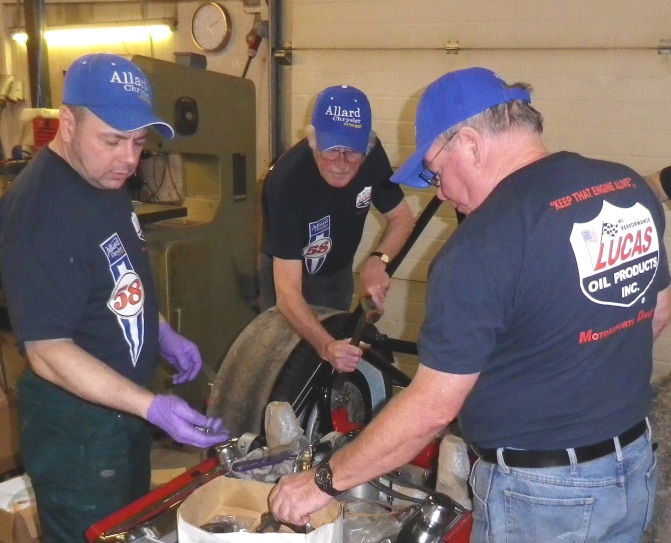 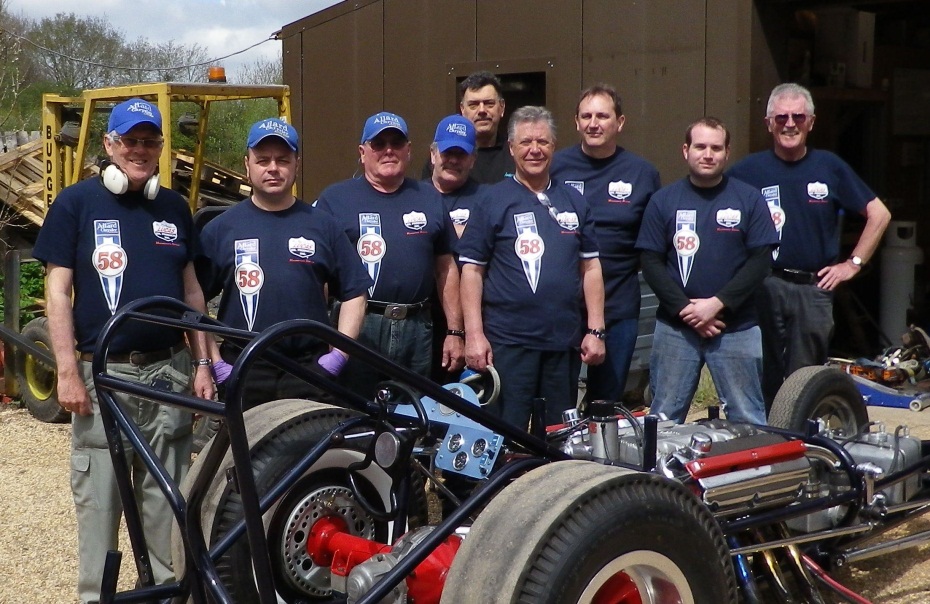 SIZES WHEN AVAILABLE; S, M, L, XL, XXL, XXXLProductPricePostage and packing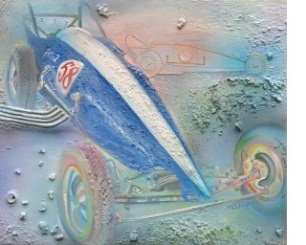 Artist Tommy Vågen£45.0049.5cm by 44.5cmUK; £7.00Overseas prices on requestProductPricePostage and packing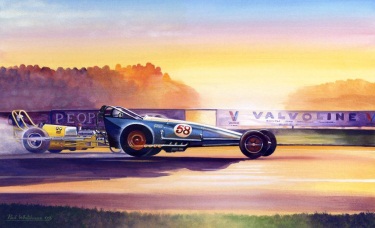 Artist Paul Whitehouse£45.0067cm by 46cmUK; £13.00Overseas prices on requestProductPricePostage and packing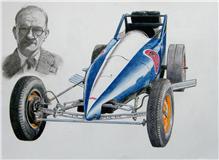 Artist Stuart Taylor£20.0055cm by 42cmUK; £3.00Europe; £3.50USA; £4.00ProductPricePostage and packing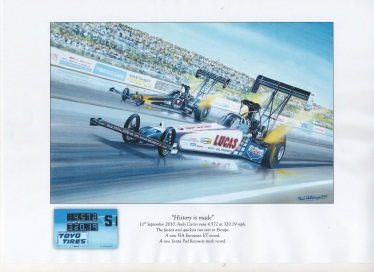 Artist Paul Whitehouse £20.0024 inches by 17 inchesUK; £5.00Overseas prices on requestProductPricePostage and packingTommy Vågen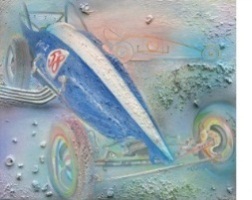 £6.00UK; £1.50 singleUK; £2.00 for twoUK; £2.50 for fourOverseas prices on requestProductPricePostage and packing Paul Whitehouse 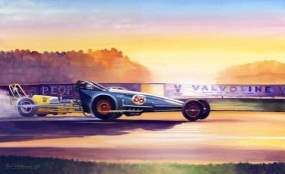 £6.00UK; £1.50 singleUK; £2.00 for twoUK; £2.50 for fourOverseas prices on requestProductPricePostage and packingPaul Whitehouse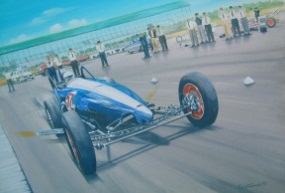 £6.00UK; £1.50 singleUK; £2.00 for twoUK; £2.50 for fourOverseas prices on requestProductPricePostage and packingPaul Whitehouse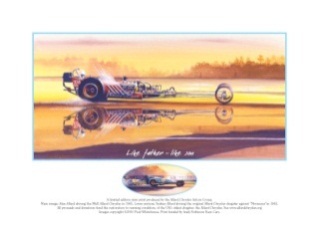 £6.00UK; £1.50 singleUK; £2.00 for twoUK; £2.50 for fourOverseas prices on requestProductPricePostage and packing Stuart Taylor£6.00UK; £1.50 singleUK; £2.00 for twoUK; £2.50 for fourOverseas prices on requestProductPricePostage and packing Pedro Keenan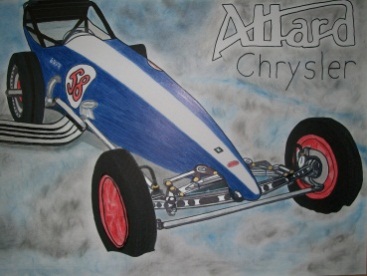 £6.00UK; £1.50 singleUK; £2.00 for twoUK; £2.50 for fourOverseas prices on requestProductPricePostage and packing Graham Durbridge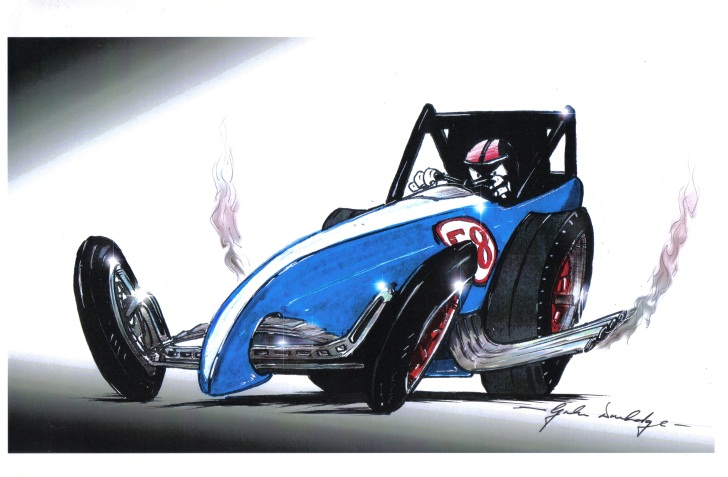 £6.00UK; £1.50 singleUK; £2.00 for twoOverseas prices on requestProductPricePostage and packing Graham Durbridge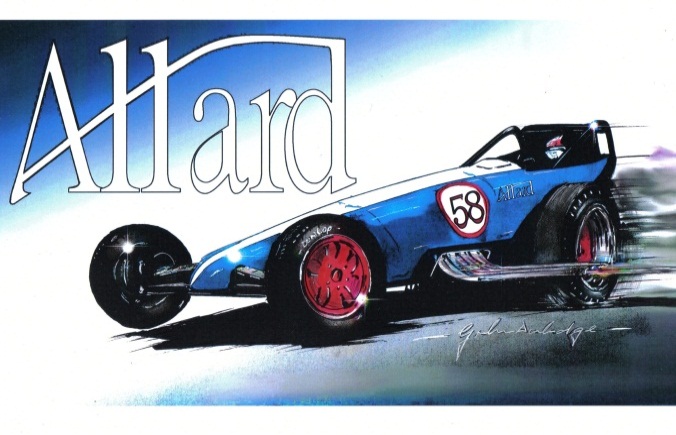 £6.00UK; £1.50 singleUK; £2.00 for twoOverseas prices on requestProductPricePostage and packing Ked Dieter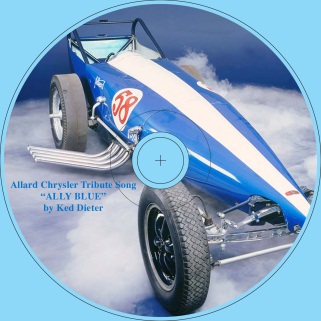 £3.50UK; £1.50Overseas; £2.50ProductPricePostage and packing Brian Taylor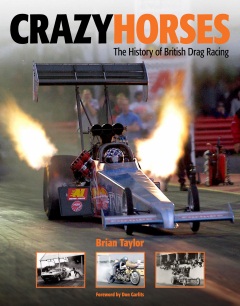 £20.00UK; £6.00Overseas prices on requestProductPricePostage and packing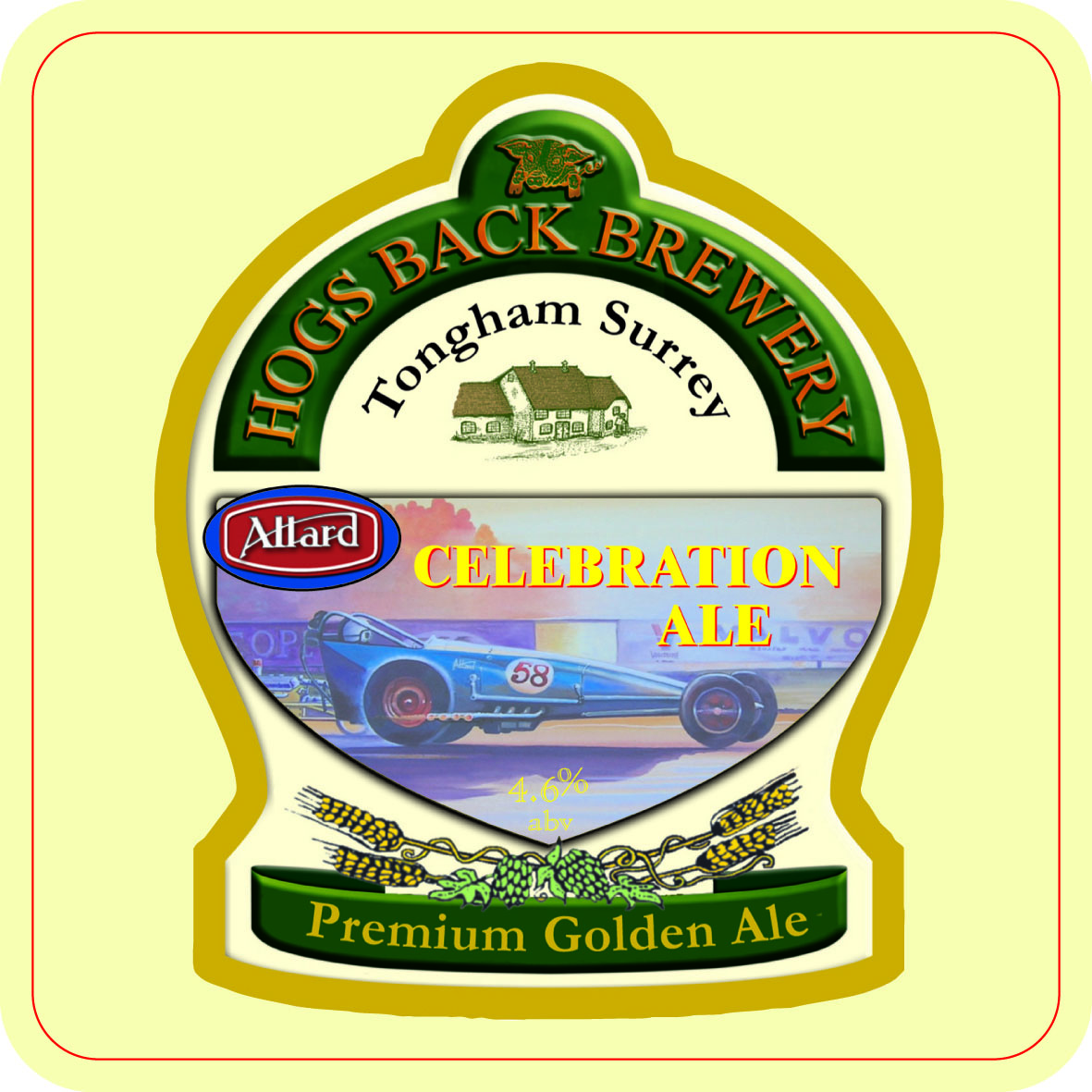 £5.00UK; £3.00Overseas; £5.00ProductPricePostage and packing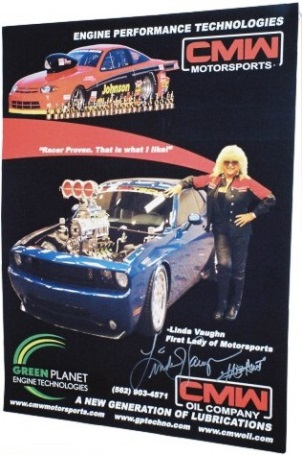 £5.0018 inches by 24 inchesUK; £3.00Europe; £3.50USA; £4.00ProductPricePostage and packing Lucas Oil Allard Chrysler T-shirt£15.00UK; £3.00Overseas; £5.00